К А Р А Р								ПОСТАНОВЛЕНИЕ24 сентябрь 2020 й.                                  № 54      	                    24 сентября 2020 г.Об аннулировании сведений об адресах в государственном адресном реестреРуководствуясь Федеральным законом от 06.10.2003 №131-ФЗ «Об общих принципах организации местного самоуправления в Российской Федерации», Федеральным законом от 28.12.2013 №443-ФЗ «О федеральной информационной адресной системе и о внесении изменений в Федеральный закон «Об общих принципах организации местного самоуправления в Российской Федерации», Постановлением Правительства РФ от 22.05.2015 №492 «О составе сведений об адресах, размещаемых в государственном адресном реестре, порядке межведомственного информационного взаимодействия при ведении государственного адресного реестра, о внесении изменений и признании утратившими силу некоторых актов Правительства Российской Федерации» по результатам инвентаризации сведений, содержащихся в государственном адресном реестре (ГАР), выявлены сведения о неактуальных и недостоверных сведениях об адресах, в связи с чемПОСТАНОВЛЯЮ:Аннулировать следующие сведения  об адресах объектов адресации в ГАР:Российская Федерация, Республика Башкортостан, Шаранский муниципальный район, сельское поселение Старотумбагушевский сельсовет, Старотумбагушево, улица Нижняя, домовладение 6. Уникальный номер адреса объекта адресации в ГАР: e6e32cf9-3687-426f-b36d-0c36876358e6Кадастровый номер объекта адресации: нетРоссийская Федерация, Республика Башкортостан, Шаранский муниципальный район, сельское поселение Старотумбагушевский сельсовет, Старотумбагушево, улица Нижняя, домовладение 19. Уникальный номер адреса объекта адресации в ГАР: 93c95b27-4328-412c-83a0-52ed1870e598Кадастровый номер объекта адресации: нетРоссийская Федерация, Республика Башкортостан, Шаранский муниципальный район, сельское поселение Старотумбагушевский сельсовет, деревня Темяково, улица Луговая, домовладение 6.Уникальный номер адреса объекта адресации в ГАР: 70104de3-96be-43dd-8f9c-7f93107a78c8Кадастровый номер объекта адресации: нет Российская Федерация, Республика Башкортостан, Шаранский муниципальный район, сельское поселение Старотумбагушевский сельсовет, деревня Старый Кичкиняш, улица Подгорная, домовладение 21. Уникальный номер адреса объекта адресации в ГАР: d61bba3d-49ec-4564-ad2b-b98e185349e5Кадастровый номер объекта адресации: нетРоссийская Федерация, Республика Башкортостан, Шаранский муниципальный район, сельское поселение Старотумбагушевский сельсовет, деревня Старотумбагушево, улица Фермерская домовладение 1. Уникальный номер адреса объекта адресации в ГАР: 04558d6c-2a91-4913-bef0-586db1d853c4Кадастровый номер объекта адресации: нетРоссийская Федерация, Республика Башкортостан, Шаранский муниципальный район, сельское поселение Старотумбагушевский сельсовет, деревня Старотумбагушево, улица Центральная, Домовладение 26.Уникальный номер адреса объекта адресации в ГАР: a77628c4-3bf3-4f11-9914-7729c67a6741Кадастровый номер объекта адресации: нетРоссийская Федерация, Республика Башкортостан, Шаранский муниципальный район, сельское поселение Старотумбагушевский сельсовет, деревня Старотумбагушево, улица Центральная, Домовладение 37. Уникальный номер адреса объекта адресации в ГАР: 44c73d12-ee86-4a4a-a647-f714befa10c9Кадастровый номер объекта адресации: нетРоссийская Федерация, Республика Башкортостан, Шаранский муниципальный район, сельское поселение Старотумбагушевский сельсовет, деревня Старотумбагушево, улица Центральная, Домовладение 42а.Уникальный номер адреса объекта адресации в ГАР: cd1e2e05-2ce6-46e5-9147-ae6d953edc25 Кадастровый номер объекта адресации: нет1.9. Российская Федерация, Республика Башкортостан, Шаранский муниципальный район, сельское поселение Старотумбагушевский сельсовет, деревня Старотумбагушево, улица Центральная, Домовладение 12а. Уникальный номер адреса объекта адресации в ГАР: 7385c43e-34be-43bb-98e2-c18a592f1fcaКадастровый номер объекта адресации: нетРоссийская Федерация, Республика Башкортостан, Шаранский муниципальный район, сельское поселение Старотумбагушевский сельсовет, деревня Каразыбаш, улица Шоссейная, домовладение 6; Уникальный номер адреса объекта адресации в ГАР: 6b50e6b0-04a3-4140-a61a-a3945b9dceafКадастровый номер объекта адресации: нетРоссийская Федерация, Республика Башкортостан, Шаранский муниципальный район, сельское поселение Старотумбагушевский сельсовет, деревня Каразыбаш, улица Шоссейная, домовладение 7; Уникальный номер адреса объекта адресации в ГАР: 13dc4cc5-fde9-45fb-a8fc-3bb6afbe9593Кадастровый номер объекта адресации: нетРоссийская Федерация, Республика Башкортостан, Шаранский муниципальный район, сельское поселение Старотумбагушевский сельсовет, деревня Каразыбаш, улица Шоссейная, домовладение 21; Уникальный номер адреса объекта адресации в ГАР: 2318f681-1b13-4455-9641-80673bf507ea Кадастровый номер объекта адресации: нет2. Контроль за исполнением настоящего Постановления оставляю за собой.Глава сельского поселения                                                           И.Х. БадамшинБашкортостан РеспубликаһыныңШаран районымуниципаль районыныңИске Томбағош ауыл советыауыл биләмәһе ХакимиәтеҮҙәк урамы, 14-се йорт, Иске Томбағош ауылыШаран районы Башкортостан Республикаһының 452636Тел.(34769) 2-47-19, e-mail:sttumbs@yandex.ruwww.tumbagush ru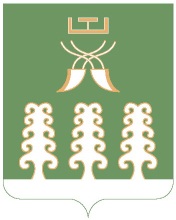 Администрация сельского поселенияСтаротумбагушевский сельсоветмуниципального районаШаранский районРеспублики Башкортостанул. Центральная, д.14 д. Старотумбагушево                             Шаранского района Республики Башкортостан, 452636Тел.(34769) 2-47-19, e-mail:sttumbs@yandex.ru,www.tumbagush.ru